 Figure S1. The expression of other  in SCLC by IHC.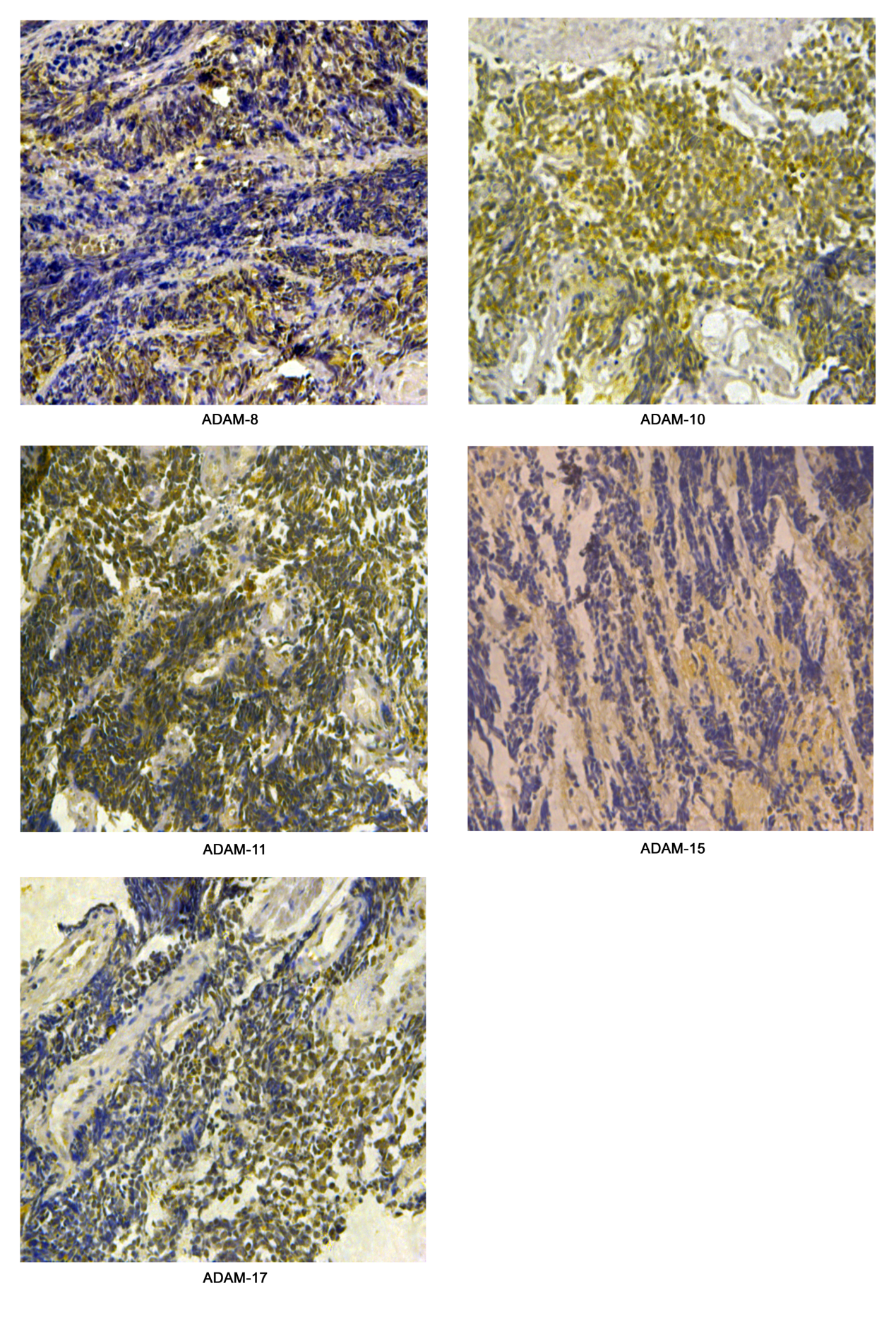 